Рис.1. Людина у різних вимірах.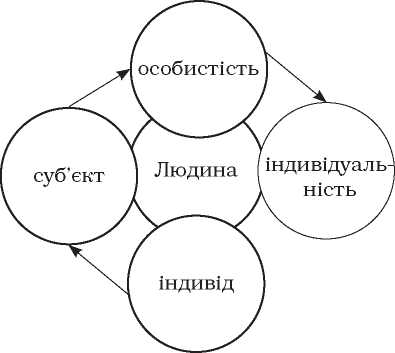 Рис.2. Співвідношення понять людина, індивід, суб’єкт, особистість, індивідуальність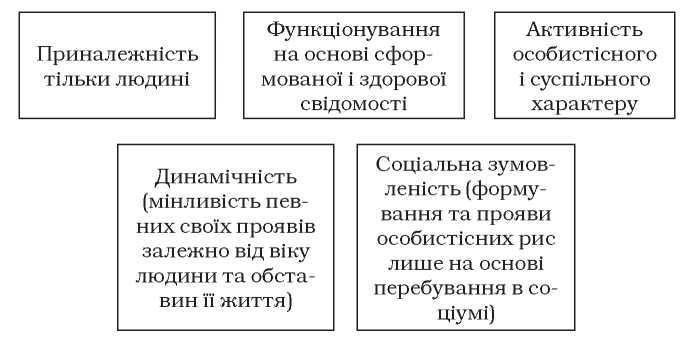 Рис. 3. Ознаки особистості.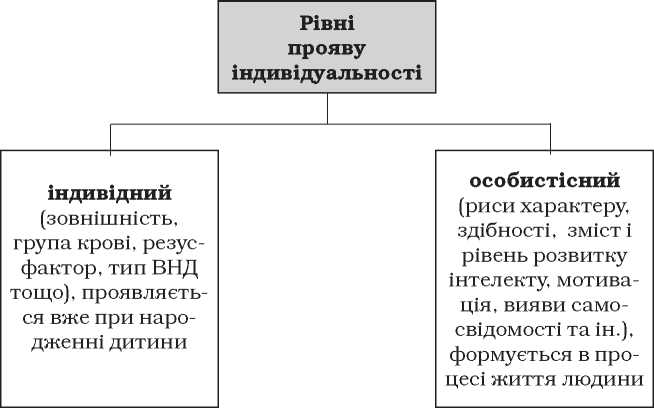 Рис. 4. Рівні прояву індивідуальності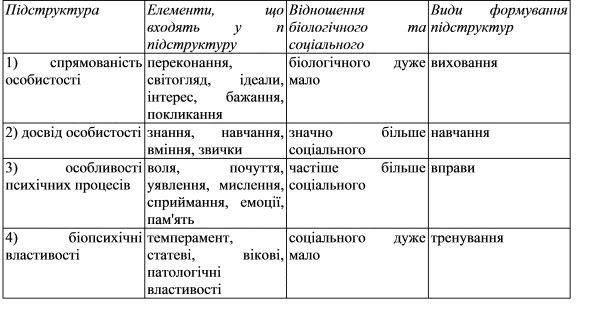 Табл. 5. Динамічна функціональна психологічна структура особистості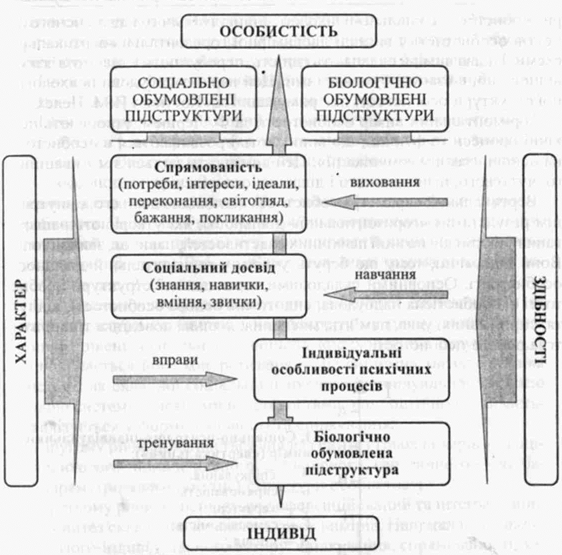 Рис. 6. Формування і розвиток особистості (за К.К. Платоновим).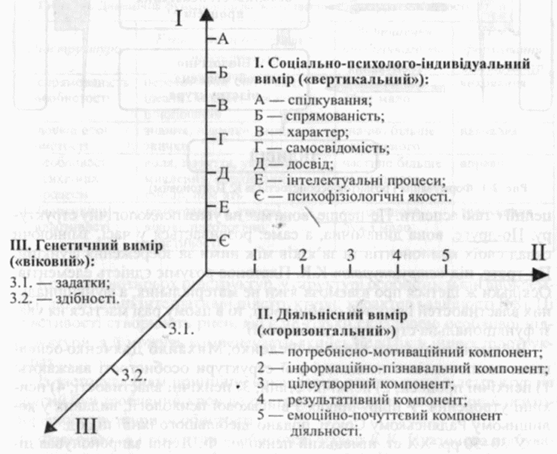 Рис. 7. Тривимірна психологічна структура особистості.Людина Людина Людина Людина Людина Людина Людина Людина Людина Людина Людина Організм Фізичне тілоСуб’єкт Об’єкт ІндивідіндивідуальністьОсобистість Я Соціальна роль Зовнішнє психічне Внутрішнє психічне 